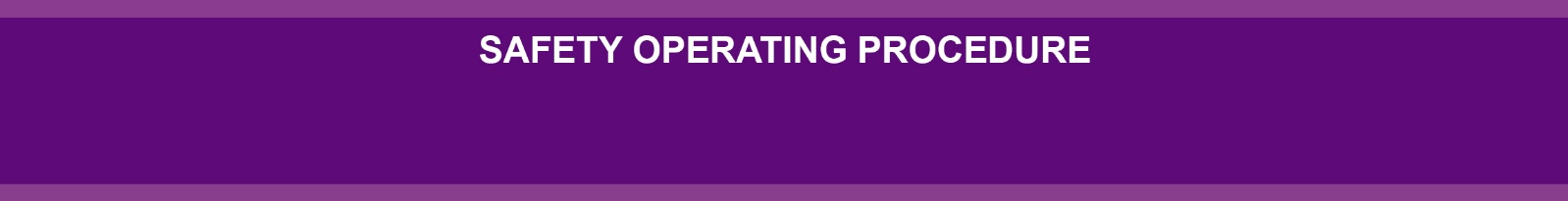 Student use of this machine will require direct supervision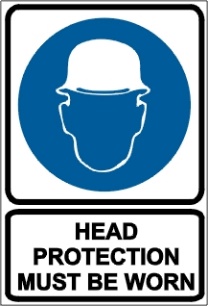 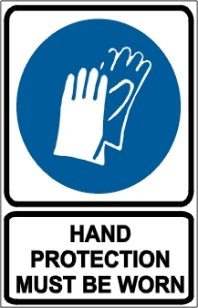 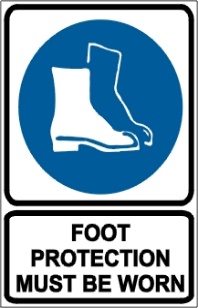 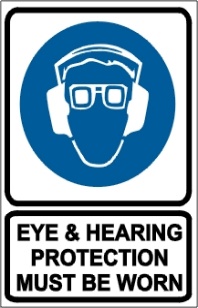 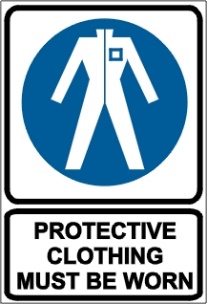 PRE-OPERATIONAL SAFETY CHECKSDo not use an electric chainsaw in wet conditions.Faulty equipment must not be used. Report suspect machinery immediately.Ensure that the machine and extension cord are tested and tagged for currency.Ensure the extension cord is in good condition. Ensure a tagged and tested RCD is used when operating the machine.Trip test the RCD before use.Ensure that chain guard and chain brake are functioning.Ensure chain is sharp and correctly tensioned.Ensure that safety harness, if required, is in sound condition.OPERATIONAL SAFETY CHECKSMaintain a proper balance and secure footing.Keep a firm grip on the chainsaw with both hands, with the thumb of the hand holding the front handle wrapped around the handle.Start the cut with the saw chain rotating at full speed and the spiked bumper in contact with the wood.Pay full attention to the operation and be alert for movement of the material being cut.Be aware of the guide bar nose at all times when the saw chain is in motion.Be alert to situations that may cause material to pinch the top of the saw chain. Avoid the accumulation of debris.Ensure that no person or animal is endangered when operating equipment.HOUSEKEEPINGRemove any foreign material from motor and guards.Keep the work area and implement shed in a clean and tidy condition.POTENTIAL HAZARDS   Kickback 				   Pushback				   Pull-in 		   Flying debris 			   Trip hazards 			   Noise		   Loose clothing entanglement	   Rotating chain This SOP should be used in conjunction with Curriculum Activity Risk Management ModulesAcknowledgement: Much of the information for this document has been sourced from content kindly provided by Department for Education SA website.Date of last review______/______/______Signature   ______________________